	广东省高等学校毕业生就业指导中心技术支持：广东学苑教育发展有限公司2020年2月主流程说明：1.HR填写手机号码、验证码、邀请码，进行账号注册；2.完善用人单位信息并提交营业执照进行认证；3.根据用人单位用人需求发布岗位信息；4.点击专题活动，选择场次报名参与；5.选择职位加入专题，等待审核；6.点击现场安排确认参会权限;一、用人单位注册认证浏览器登入https://job.gdedu.gov.cn/comp/#/register，进入广东省高等学校毕业生就业指导中心智慧招聘平台（用人单位版）。1. 注册HR账号填写HR手机号码，接收广东政务平台短信验证码，填写HR电子邮箱，注册账号，填写短信验证码及邀请码（如果没有邀请码可以不填写）信息。	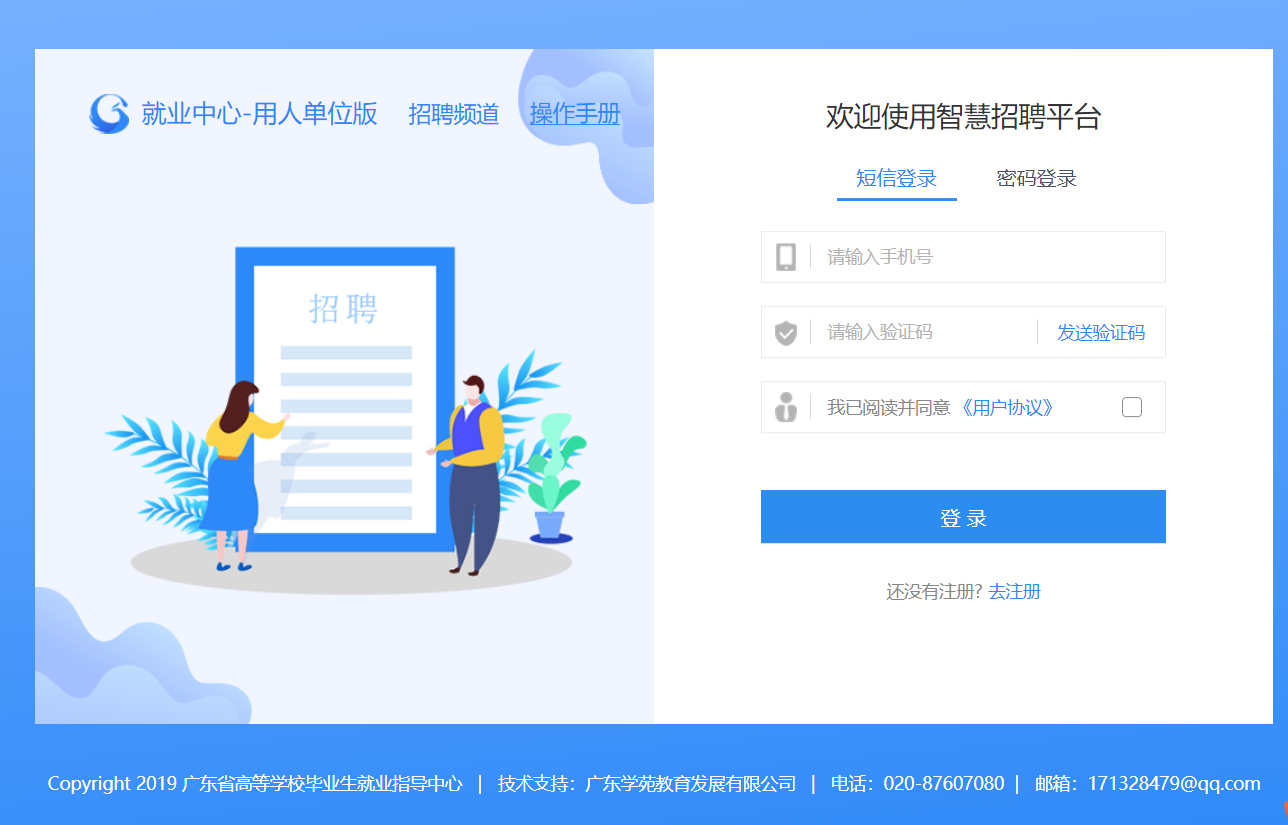 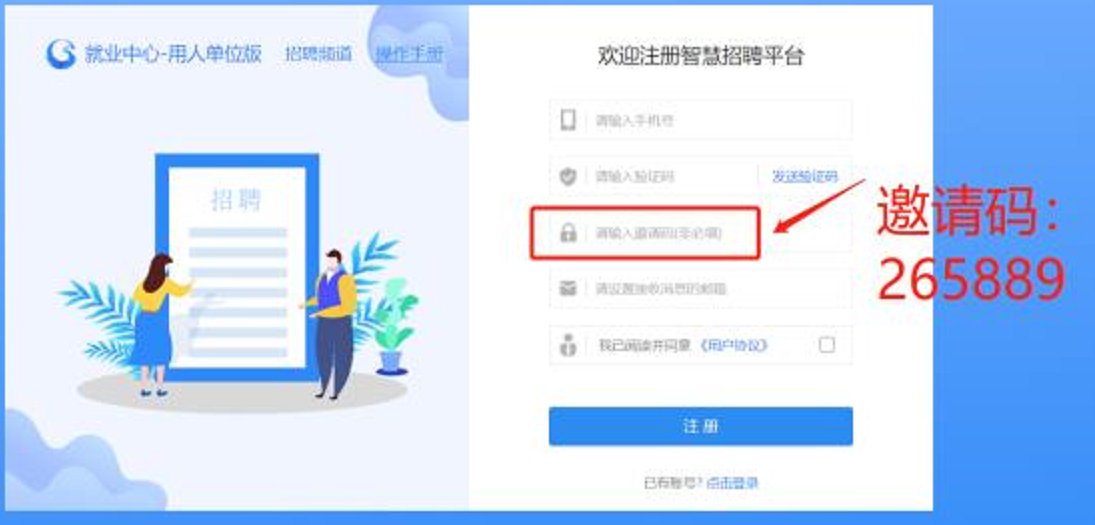 2. 完善HR资料公司全称、HR姓名、HR身份证号为必填项，上传身份证正、反面照片。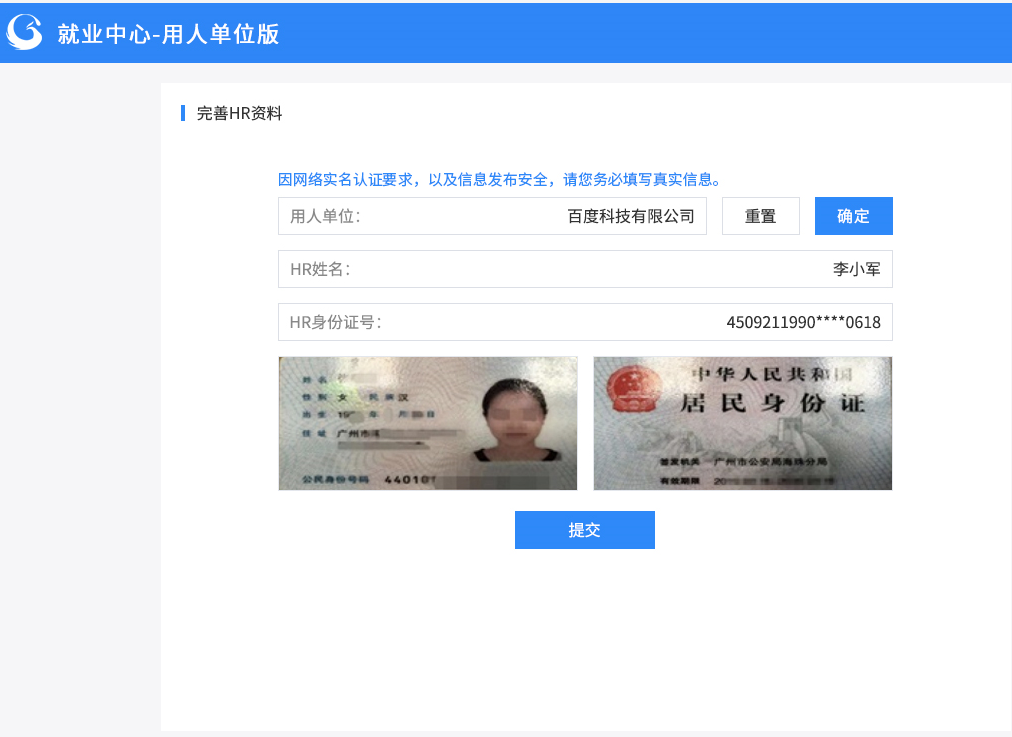 3. 完善公司信息，进行用人单位认证HR账号注册成功后，系统消息提示进入“公司管理”完善用人单位资料，并进行用人单位认证。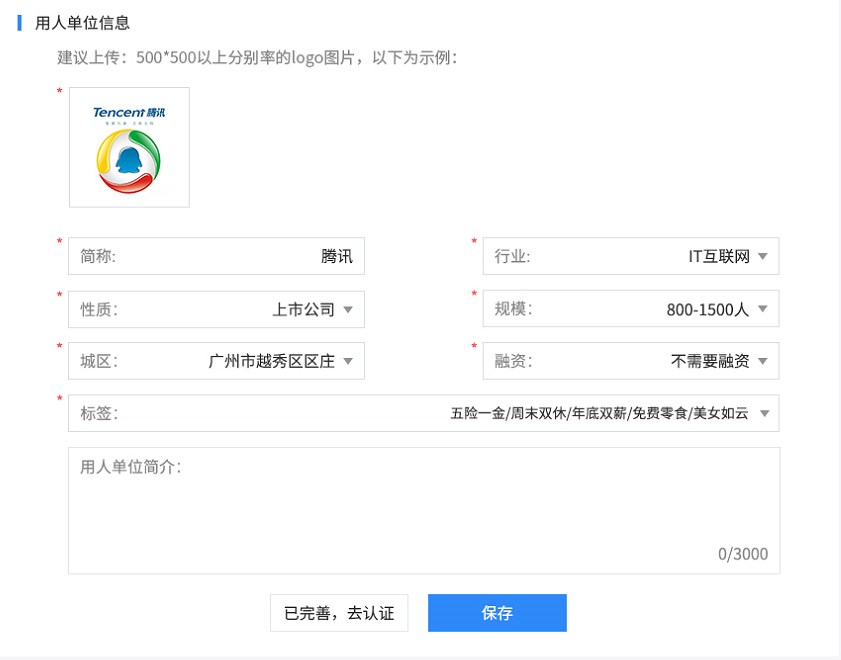 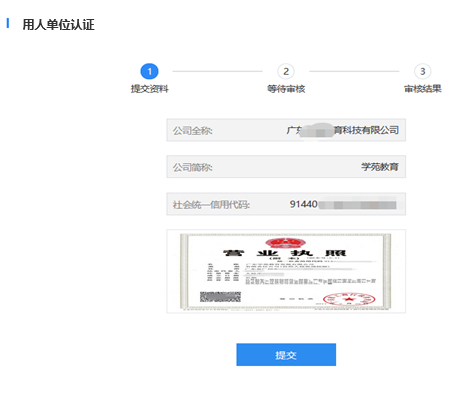 资料提交完成后，等待中心审核，等待审核期间可先去提交发布职位信息。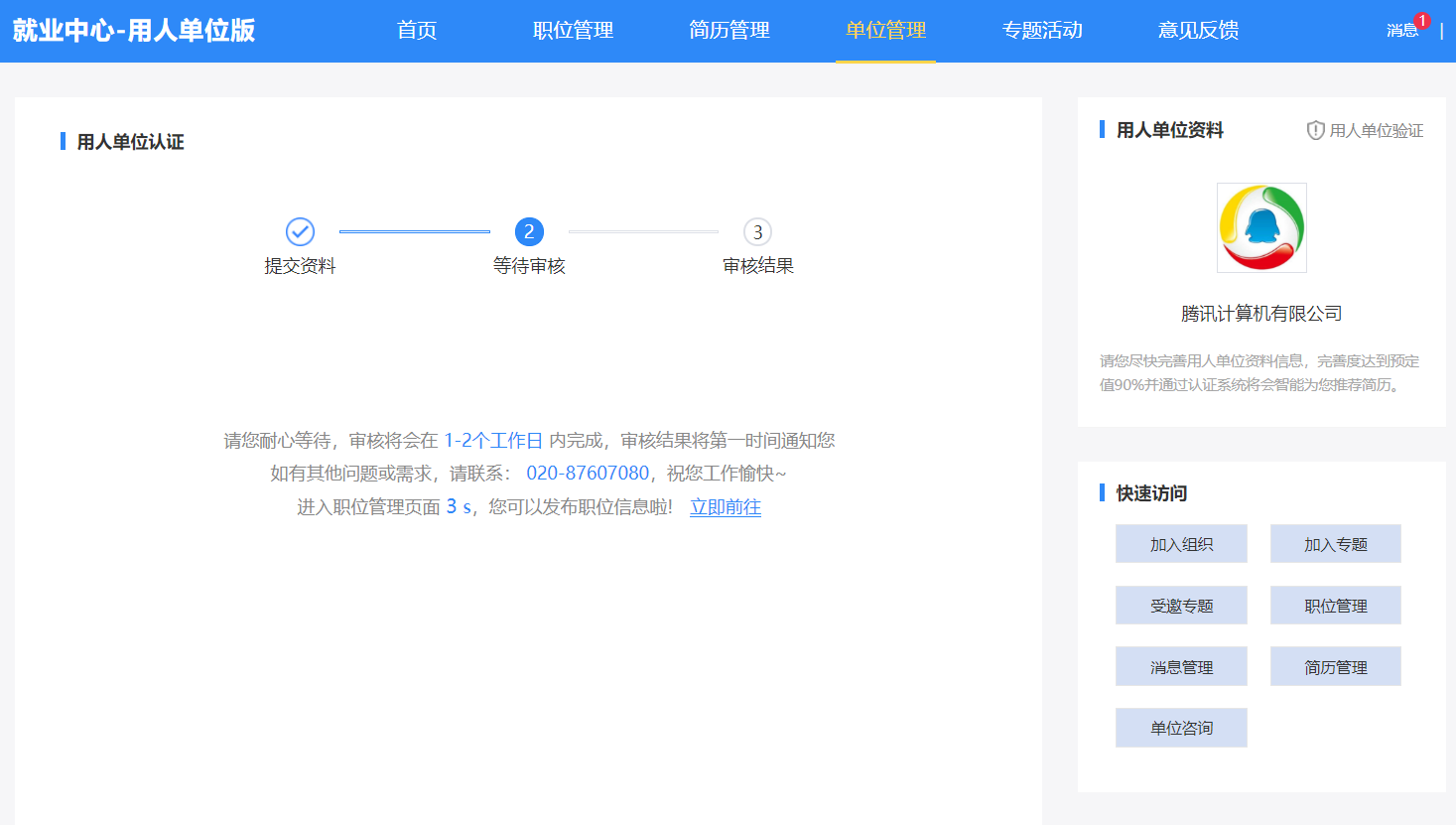 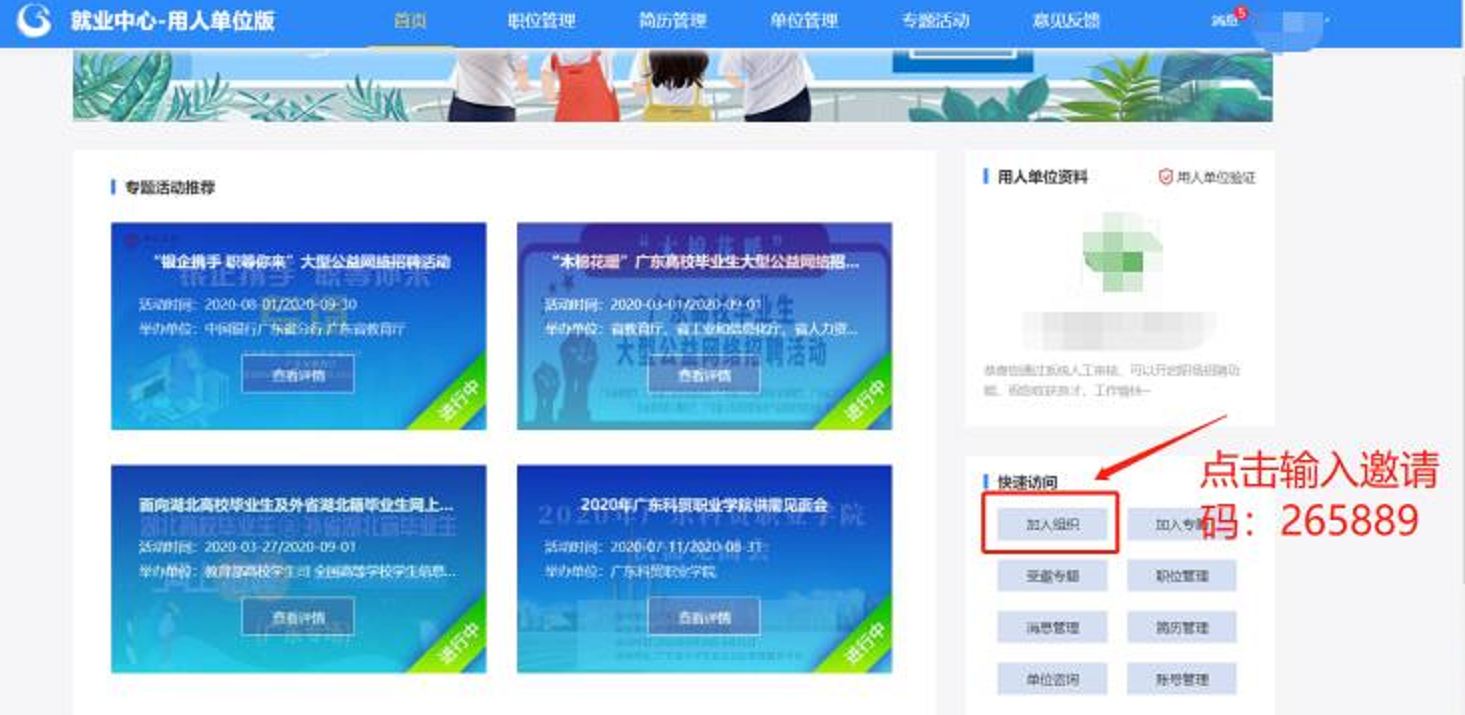     通过“公司管理”查询审核状态。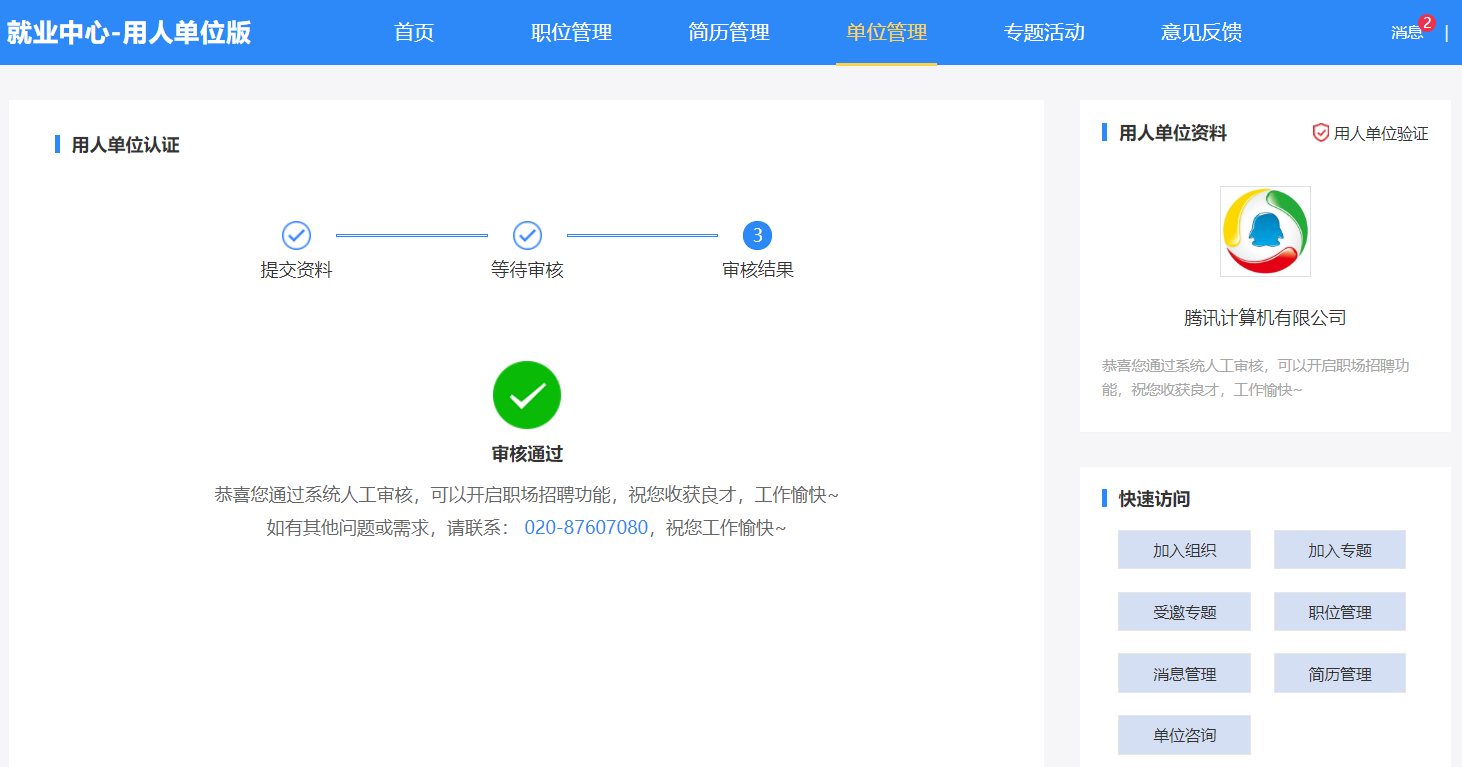 二、发布职位点击“职位管理”——“发布新职位”，开始发布用人单位职位信息。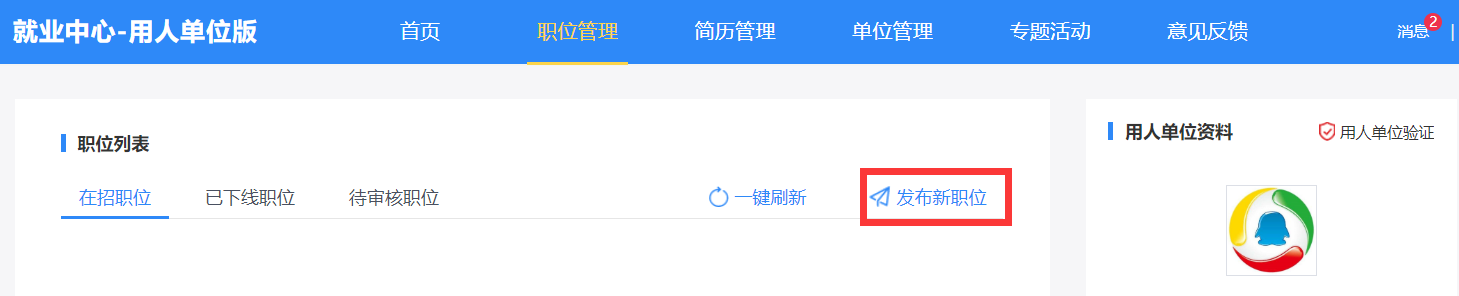 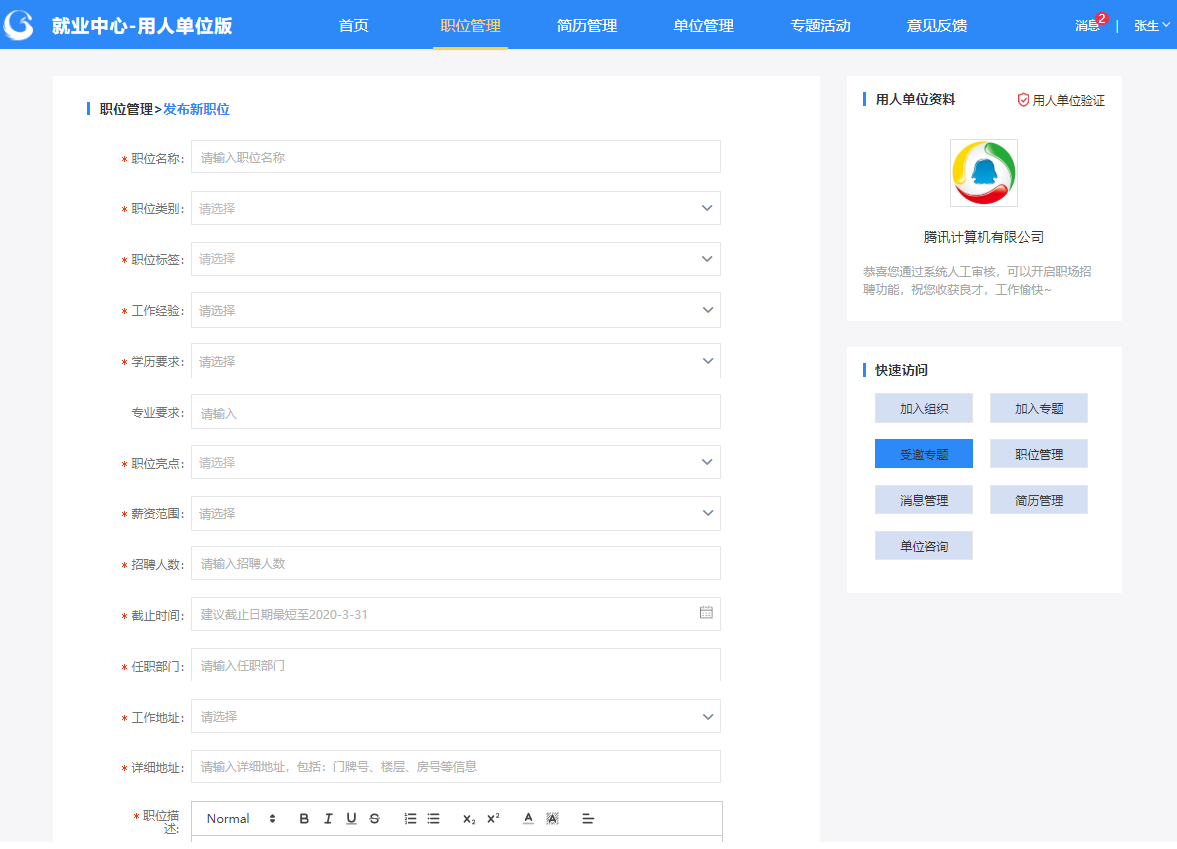 填写职位相关信息，发布新职位。（注：职位描述可复制粘贴已有职位描述文案。）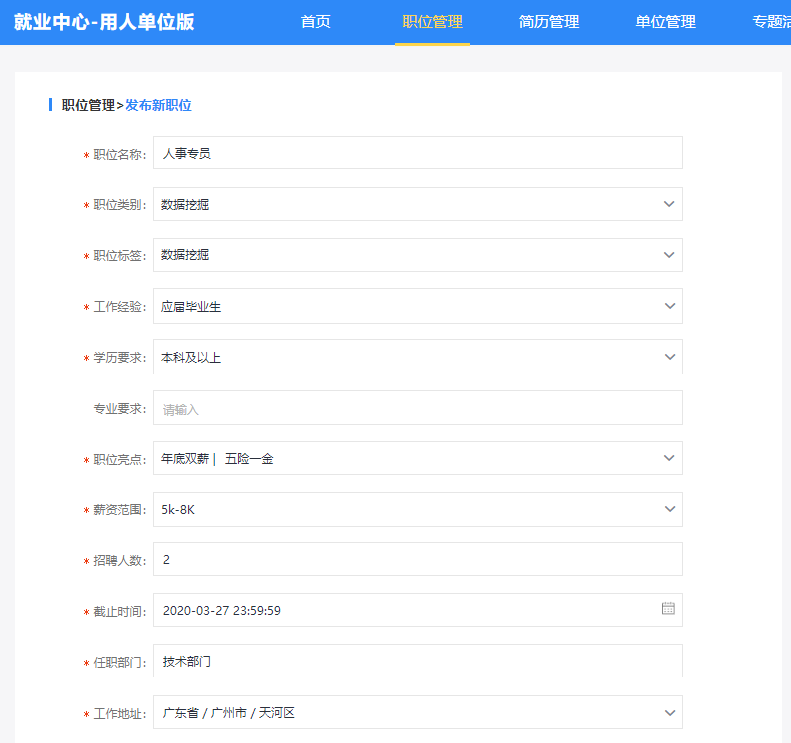 信息提交成功后，等待中心审核。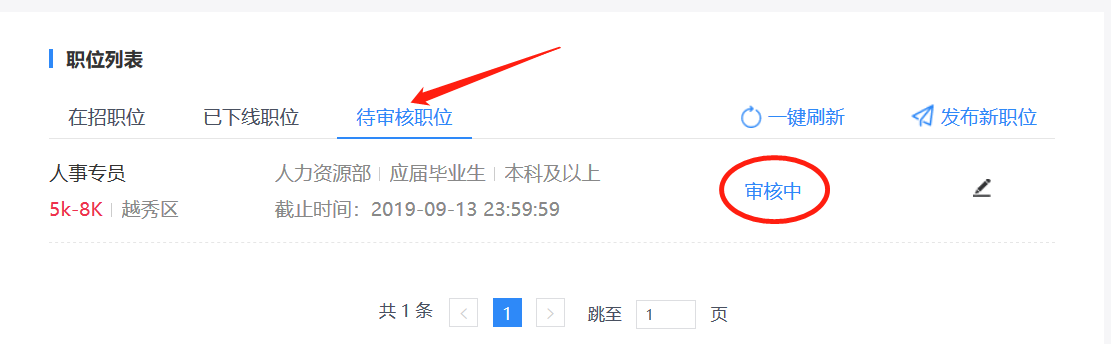 三、专题活动发布职位后，在首页点击“银企携手、职等你来”专题活动“查看详情”。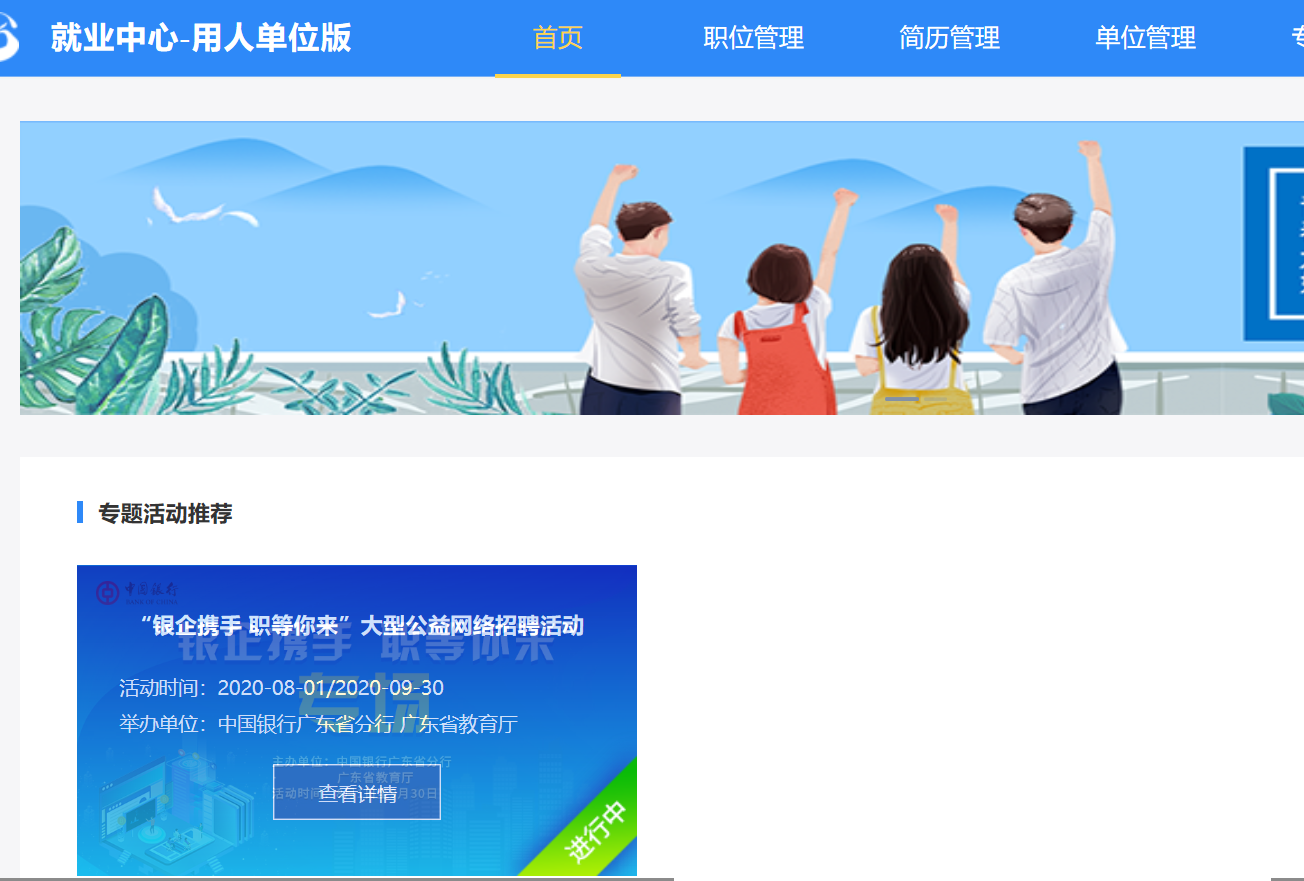 点击“报名参加”，再点击“加入专题”即完成。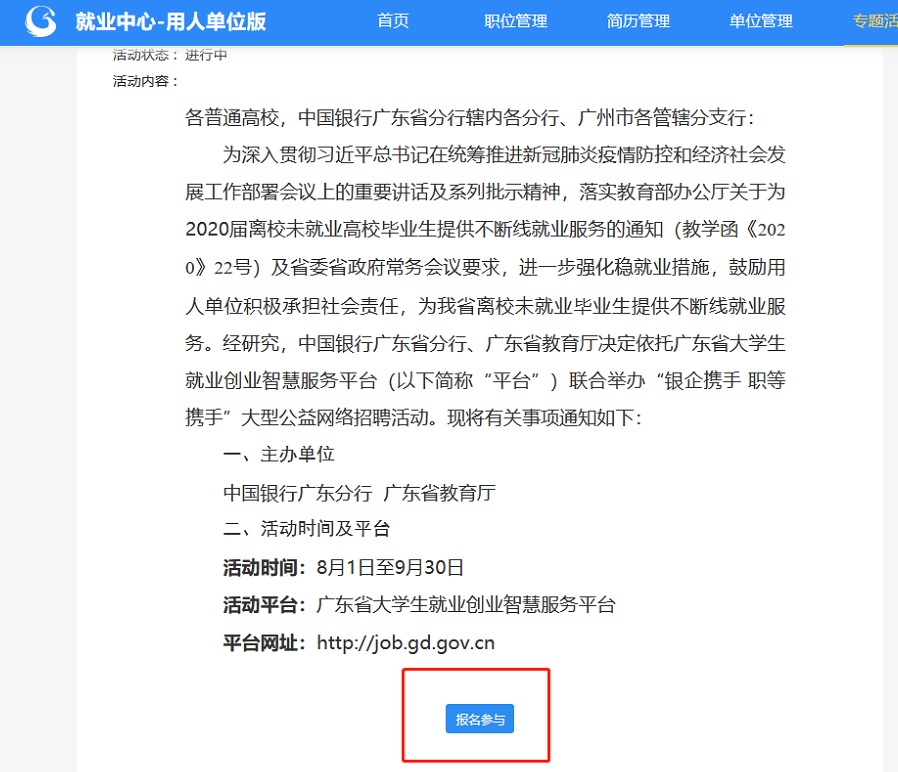 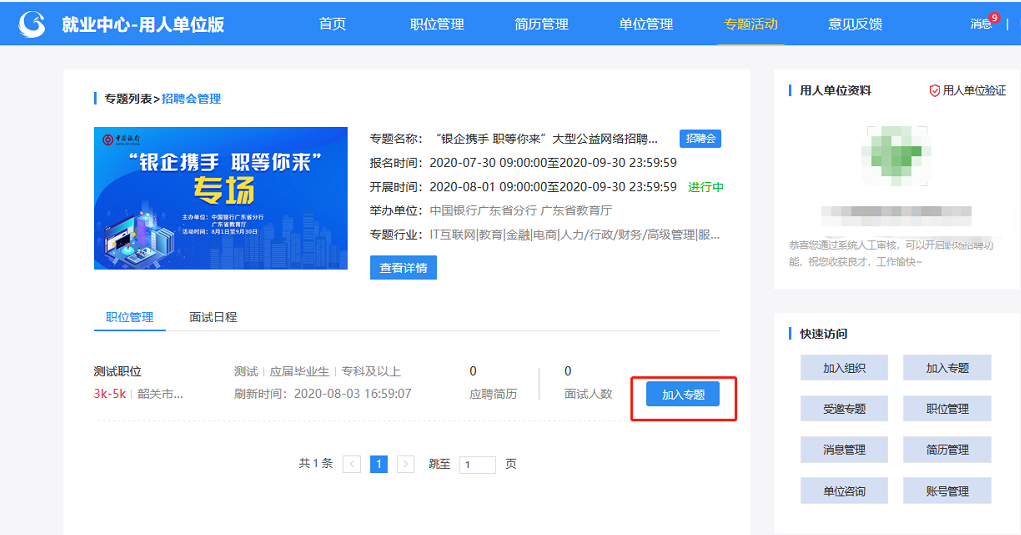 四、职位管理“职位管理”可查询用人单位已发布职位的状态列表，分别为“在招职位”、“已下线职位”、“待审核职位”；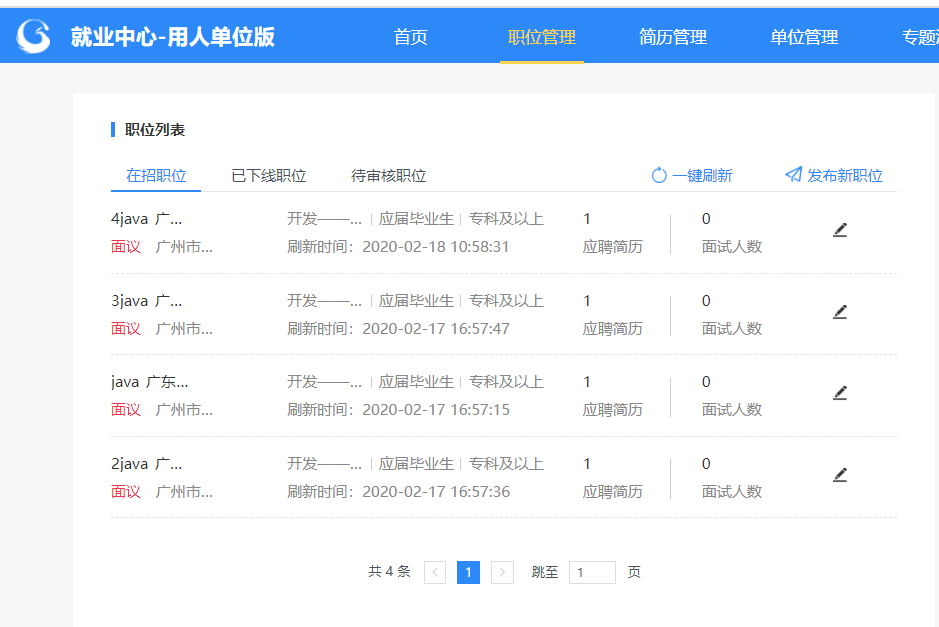 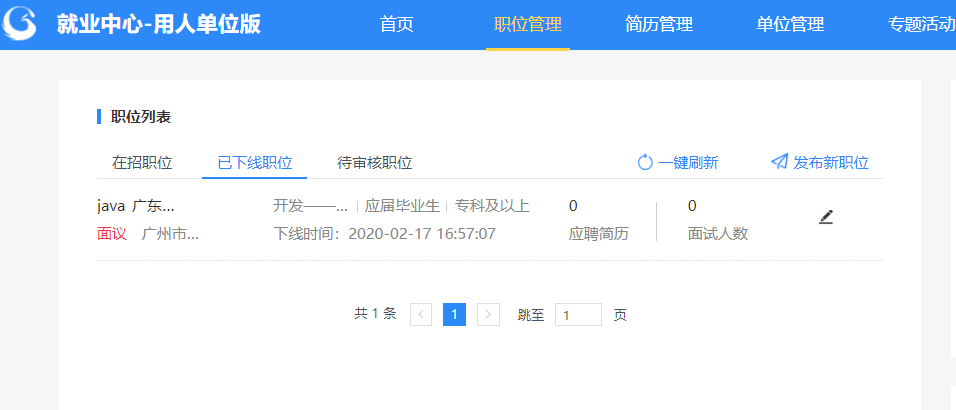 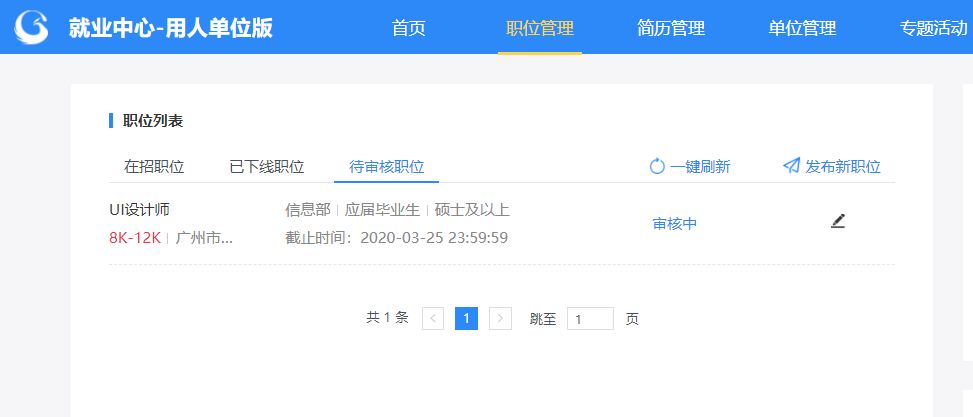 五、邀约面试1. 简历查看通过“职位管理”——“在招职位”列表查询投递该职位的求职者简历，并进行操作，“邀约面试”，“不合适”，“已录用”。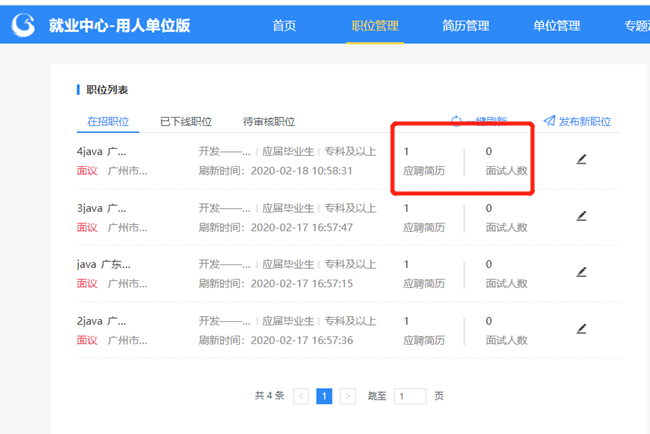 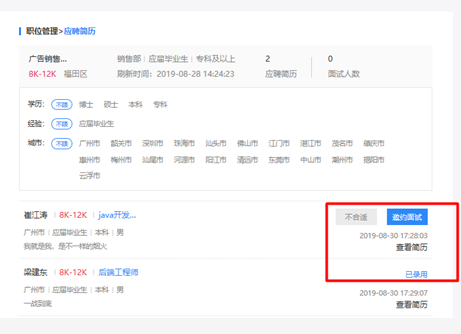 2. 发送面试邀约点击“邀约面试”，对意向求职者发送面试邀约。选择“面试时间”，确认“面试地点”、“联系人”、“联系方式”；成功发送面试邀约后，求职者即可通过手机短信和系统消息收到面试通知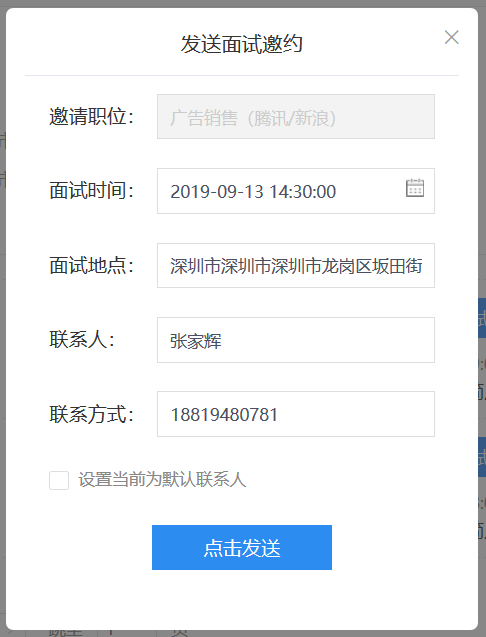 3. 发送offer求职者面试结束后，用人单位录用求职者，可以直接通过简历列表选择“录用”——“发送offer”；同理，用人单位认为求职者不适合该用人单位，可选择“不适合”。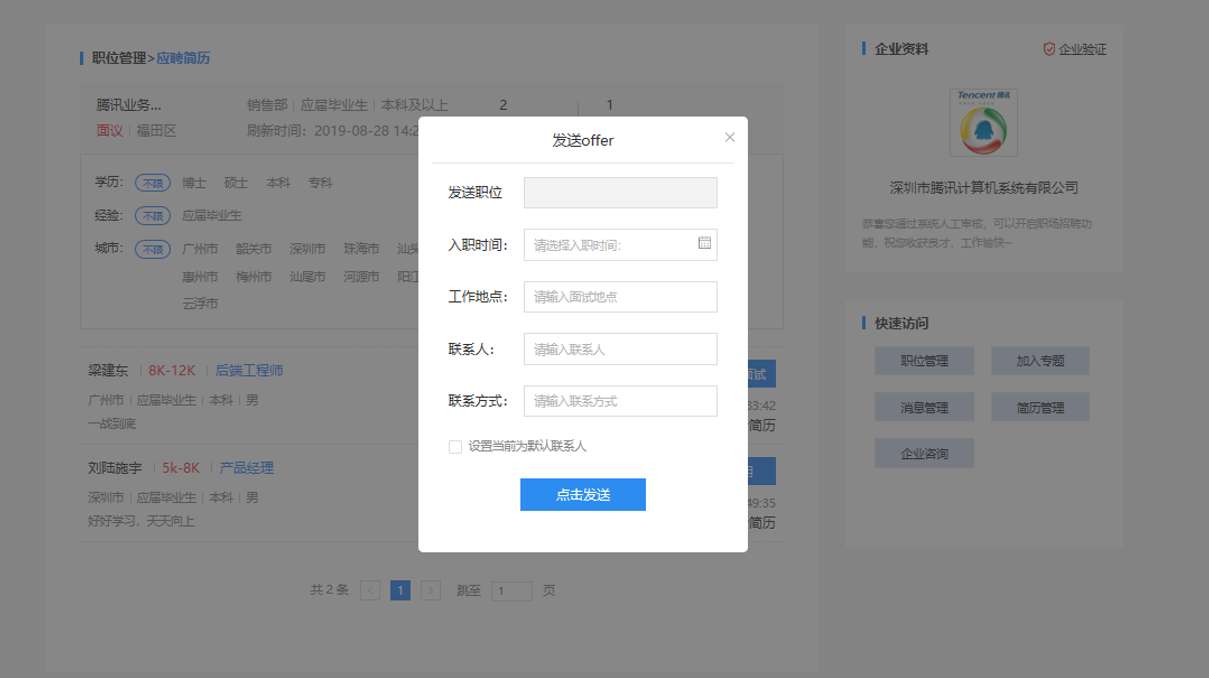 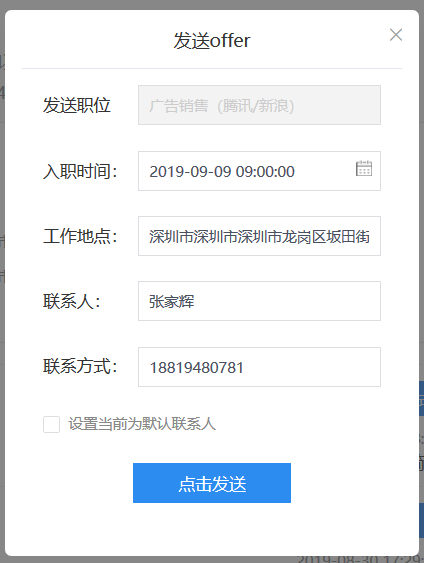 4. 简历管理“简历管理”可查询公司所有职位的被投递简历列表，可通过查询条件搜索并查看求职者简历，并对求职者简历进行操作。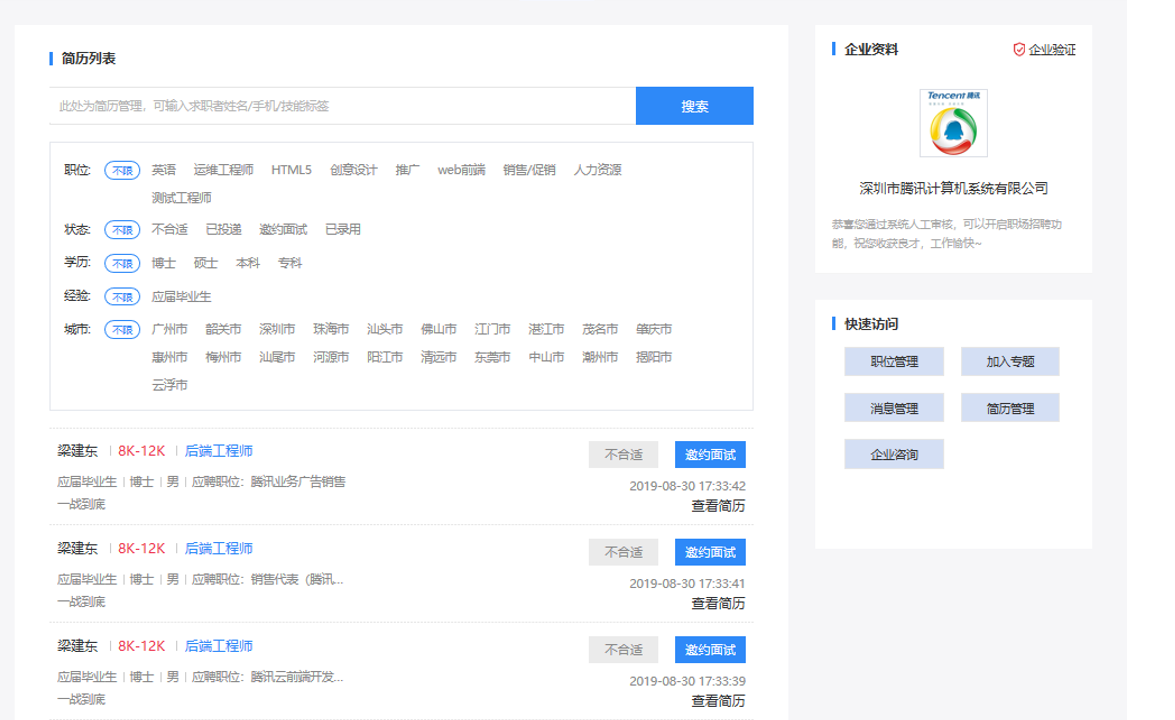 